预约挂号服务指南一、预约挂号方式（一）北院网络预约方式一：微信“大庆市人民医院”        功能：预约挂号、缴费（挂号费）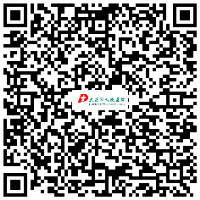 方式二：微信“健康龙江服务平台”        功能：预约挂号、缴费（挂号费）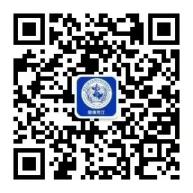 方式三：支付宝“大庆市人民医院诊疗服务”        功能：当天挂号、预约挂号、缴费、报告查询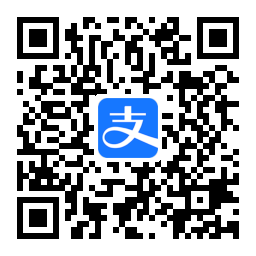 （二）电话预约拨打电话0459-6612100、0459-6612101（北院）、0459-6053114、0459-6053303（南院）进行预约。（三）窗口预约到门诊一楼总服务台进行预约登记，现场领取《预约挂号单》。  （四）医联体预约基层医疗机构提前1个工作日拨打我院预约电话预留号源。就诊当日，持基层医疗机构预约单到门诊总服务台办理手续。    二、就诊程序    （一）网络预约    持手机预约凭证到相应的诊区签到后按序就诊。    （二）窗口、电话预约1.预约挂号时间：周一至周日上午8：00-11：30，下午13：00-16：00。    2.就诊程序：窗口预约的患者在就诊当日凭借《预约挂号单》到医院门诊挂号/收款处指定窗口缴费取号；电话预约者直接到收款处指定窗口持身份证或医保卡缴费取号。取号后到诊区按序就诊。    三、出诊信息变动通知预约挂号后，如预约专家出诊有变动，由总服务台根据患者提供的有效联系方式通知家属，协商调号或取消预约，故预约后请保持电话畅通。取消预约1.网络预约：患者可在手机端于就诊当日7:30前自行完成取消、退费操作。2.电话预约和窗口预约：通过预约电话在预约就诊当日前一天的15：00之前告知总服务台取消预约。五、其它事项1.电话和窗口预约：挂号票交费票据正面有预约挂号印章。2.预约挂号应提前1个以上工作日，预约期限为7天。当天门诊不预约。3.各种预约挂号方式均需采取实名制，患者提供的信息需要真实准确。4.基层医疗机构患者优先预约挂号。以上就是我院预约挂号情况介绍，如您有不明之处请电话咨询0459-6612100、0459-6612101（北院），0459-6053114、0459-6053303（南院）。